№ ппНаименованиеимуществаХранительимущества /МестонахождениеимуществаКонтактные лица, тел.СостояниеимуществаФото ТС1234561Мусоровоз КО-440-5, 2006 года изготовления, идентификационный номер (VIN) XVL48323060000509, г/н С472РО 86БУ ХМАО – Югры «Дирекция по эксплуатации служебных зданий» г. Ханты-Мансийск, ул. Заводская, 7Торопов Александр Валентинович, с. 890281-92542, ST2020119070@yandex.ruТребуется текущий ремонт.
Пробег 1138 км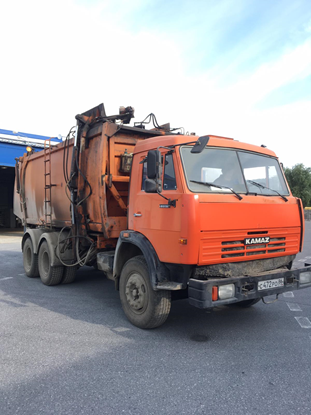 2Автомобиль скорой медицинской помощи, ЛУИДОР-2250С0, 2013 года изготовления, идентификационный номер (VIN) Z7C2250C0D0000470, г/н Т725АС 86КУ ХМАО – Югры «Центр медицины катастроф» г. Ханты-Мансийск, ул. Сутормина, д. 20(3467) 93-91-60 мех-Маркелов Олег Викторович markelovov@cmkhmao.ru; зам по транспорту Чикишев Дмитрий Васильевич (3467) 939-142Требуется текущий ремонт.
Пробег 152366 км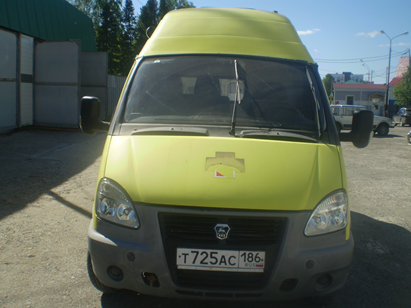 3Автомобиль скорой медицинской помощи, ЛУИДОР-2250С0, 2012 года изготовления, идентификационный номер (VIN) Z7C2250C0C0000262, г/н Е976АВ 186КУ ХМАО – Югры «Центр медицины катастроф» г. Ханты-Мансийск, ул. Сутормина, д. 20(3467) 93-91-60 мех-Маркелов Олег Викторович markelovov@cmkhmao.ru; зам по транспорту Чикишев Дмитрий Васильевич (3467) 939-142Требуется текущий ремонт.
Пробег 180056 км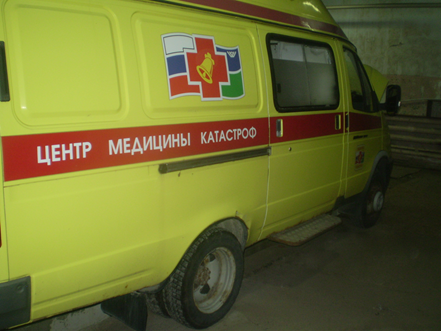 4Автомобиль скорой мед. помощи 32611А, 2011 года изготовления, идентификационный номер (VIN) Х8932611АВ0СК9091, г/н У139УХ 86БУ ХМАО – Югры «Нефтеюганская городская станция скорой медицинской помощи» г. Нефтеюганск, ул. Строителей, 14Начальник технич. отдела Бондарев Александр Александрович (3463) 517-602 доб.номер: 626 (+79227746710) bondarevaa@03-ugansk.ru; показ - инженер: Ретюнский Денис Евгеньевич (3463) 517-602 доб.номер: 620Требуется текущий ремонт.
Пробег 302878 км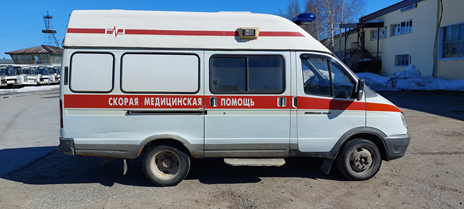 5КАВЗ 397652, 2007 года изготовления, идентификационный номер (VIN) Х1Е39765270043623, г/н А779СМ 86АУ ПО ХМАО – Югры «Нефтеюганский политехнический колледж» г. Нефтеюганск, 11Б мкр., зд. 19первый зам. директора – Циленко Татьяна Владимировна +7 (3463) 200-995 доб 100 эл. почта: ctv@neftpk.ruмеханик - Товстопят Игорь Иванович - +7 (3463) 200-995, доб.130Требуется текущий ремонт.
Пробег 390000 км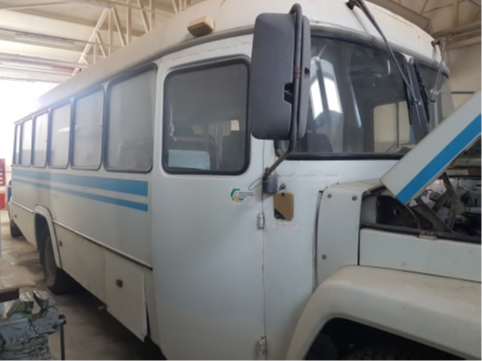 6МАЗ-206085, 2016 года изготовления, идентификационный номер (VIN) Y3M206085G0002404, г/н Е557СК 82АО «Ханты-Мансийское автотранспортное предприятие» г. Ханты-Мансийск,
ул. Мира, 102главный инженер Улитин Павел Олегович, тел. 8(902)814-51-18, atpgi@mail.ru (АТП pto-atp@mail.ru)Требуется текущий ремонт.
Пробег не определен.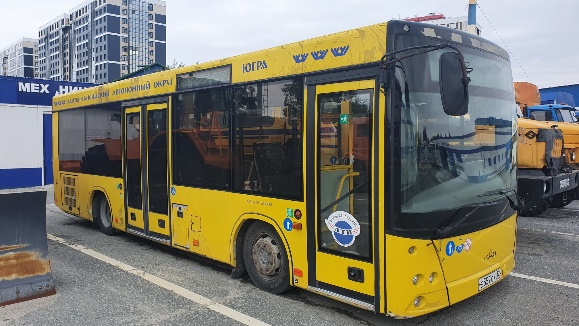 7КАВЗ 422430, 2003 года изготовления, идентификационный номер (VIN) Х1Е42243030000360, г/н АХ 189 86ООО «АВТОКОНД» Кондинский район, пгт. Междуреченский, ул. Сибирская, 121ген. директор - Габуния Темури Гурамович 8-950-506-8621Требуется капитальный ремонт.
Пробег не определен.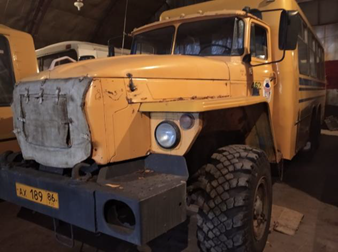 8Гараж, общей площадью 28 кв.м, с кадастровым номером 86:12:0101019:1238, расположенный на земельном участке, категория земель: земли населенных пунктов, общей площадью 28 кв.м, с кадастровым номером 86:12:0101019:3345г. Ханты-Мансийск, ул. Ленина, гараж кооператив «Обь», ряд 6 бокс 15консультант отдела приватизации и инвестиционных договоров УРГИ ДИПяткова Алена Юрьевна (3467) 36-02-22 доб. 2840, e-mail: PyatkovaAY@admhmao.ruТребуется капитальный ремонт.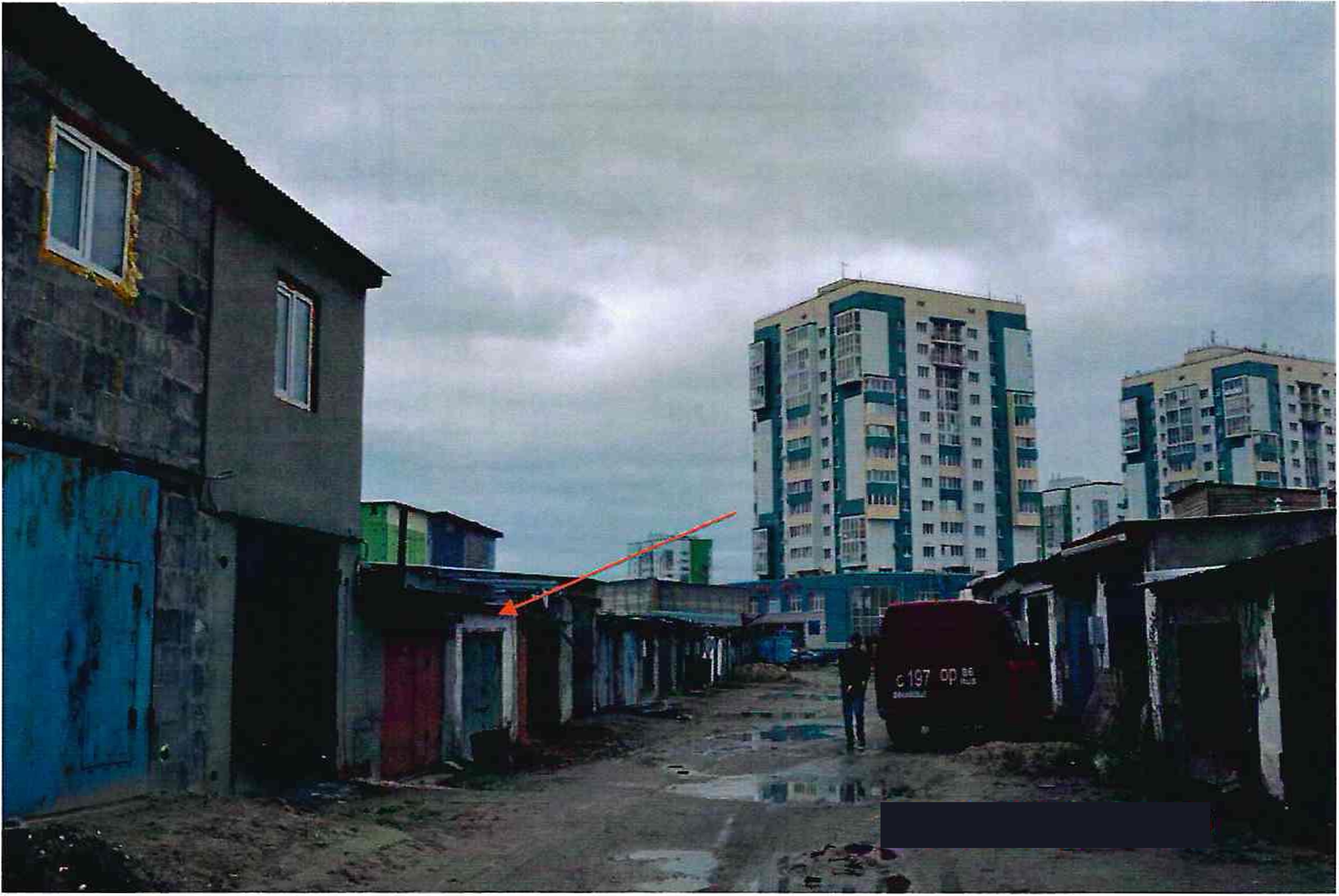 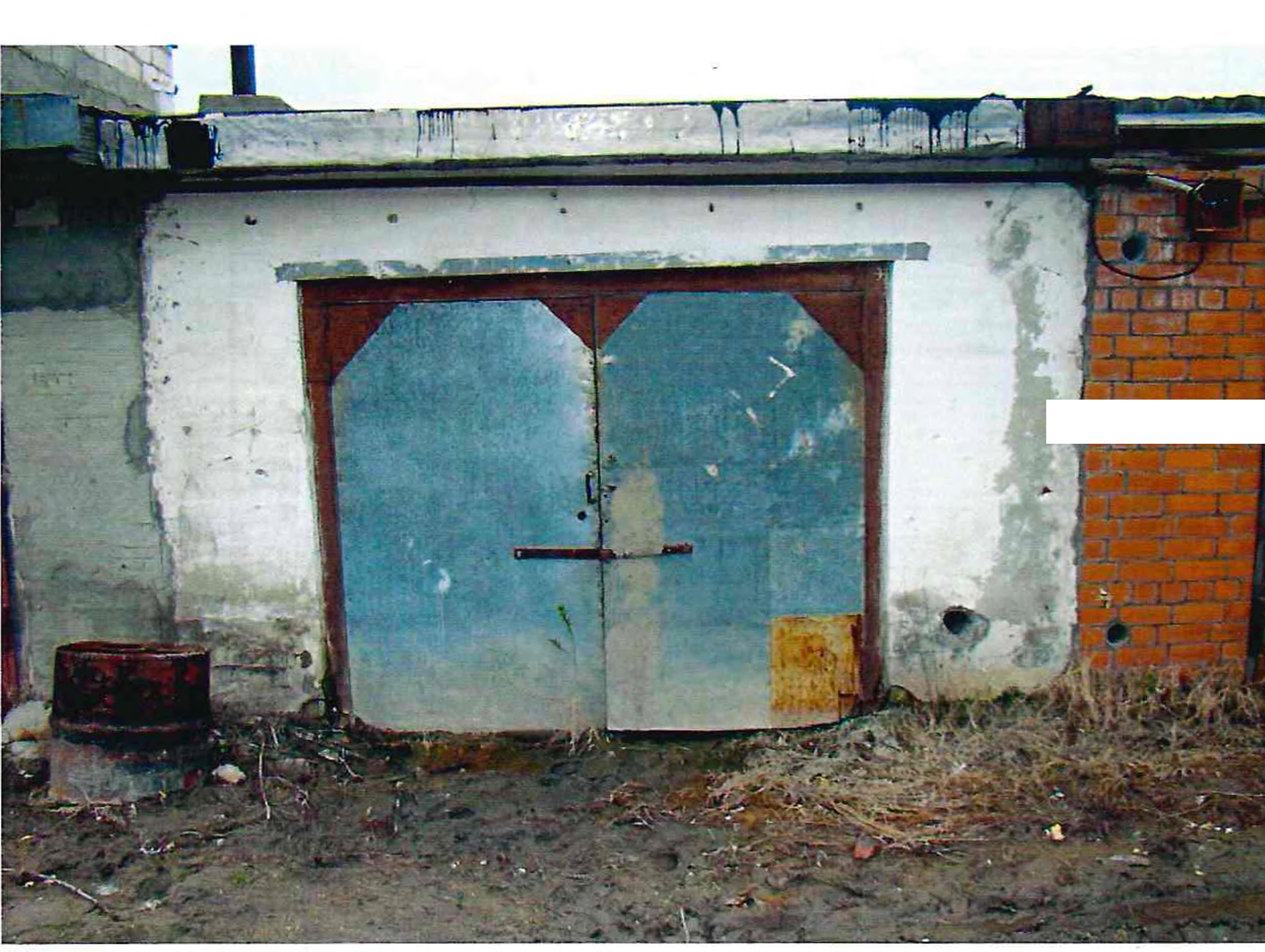 